 		 φ   ή   θ 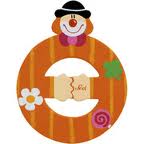 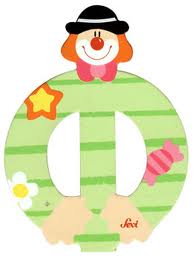 1. Διαβάζω τις συλλαβές:φα,   φη,   θε,   θο,   φω,   θι,  θα, φε,   θω,   φυ,   θυ,   θη,    φι, φυ, φο, φου, θου2. Διαβάζω τις λέξεις:      3. Γράφω   θ  ή  φ  στις παρακάτω λέξεις και διαβάζω  :Μά__ημα		τηλέ__ωνο		κα__αρός__ωνή			__έση			κα__ές__έλω			__ακός			__άνος4. Γράφω τη συλλαβή που λείπει: 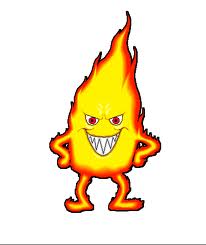 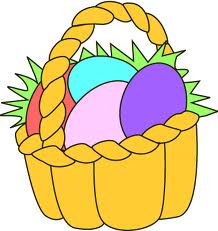 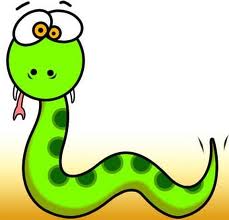       ___τιά
    μά___μα                      κι___ρα	_____στα								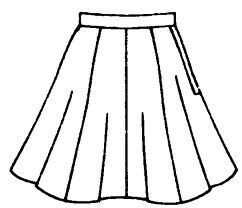 5 .Γράφω τι δείχνει η κάθε εικόνα.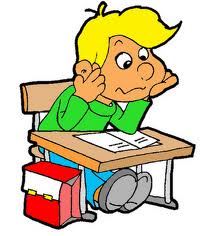 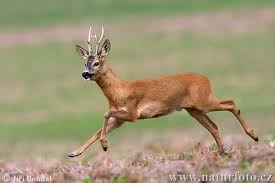 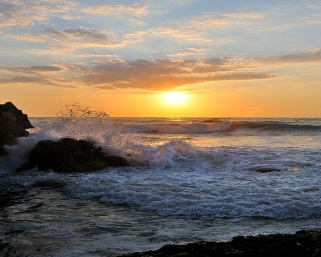 __________________   ______________    _______________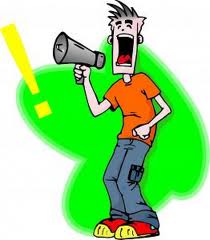 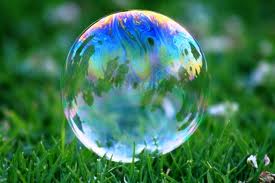 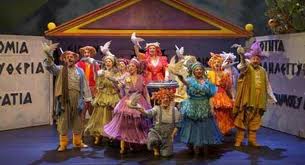 ____________  ____________  ________Διαβάζω το κείμενοΗ Φανή, ο Θάνος και ο Φώτης πήγαν μια βόλτα στη θάλασσα. Πήραν ένα καλάθι με φαγητά και μια κιθάρα μαζί τους. 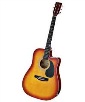 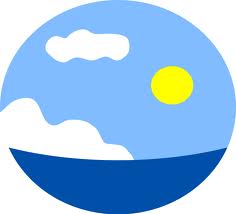 Στο δρόμο είδαν ένα ελάφι, ένα φίδι και ένα πίθηκο. Το φίδι ήταν πίσω από μερικά φύλλα. Η Φανή φοβήθηκε όταν είδε το φίδι και φώναξε δυνατά: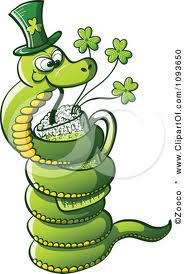 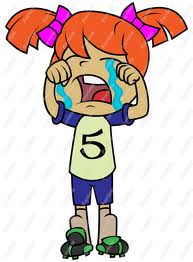 Το φίδι φοβήθηκε πολύ από τη δυνατή φωνή και έφυγε αμέσως. Μετά έφαγαν τα θαλασσινά φαγητά τους και έφυγαν για να πάνε στο μάθημα με τον κύριο Θανάση. θάλασσαφίδικιθάραφόρεμαμαθητήςφούσταπίθηκοςσύννεφοκολοκύθαφαγητόήθελακαλάθιφύλλοελάφικεφάλι____δι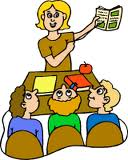 καλά__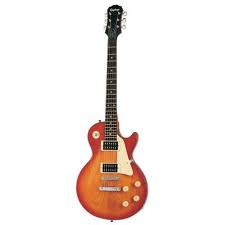 